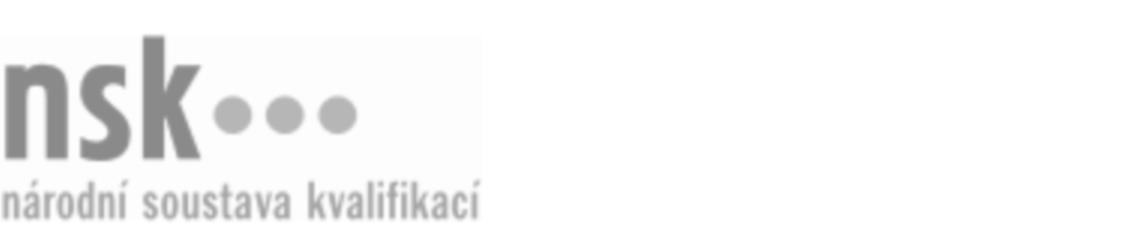 Další informaceDalší informaceDalší informaceDalší informaceDalší informaceDalší informaceTechnik/technička prádelny (kód: 31-067-M) Technik/technička prádelny (kód: 31-067-M) Technik/technička prádelny (kód: 31-067-M) Technik/technička prádelny (kód: 31-067-M) Technik/technička prádelny (kód: 31-067-M) Technik/technička prádelny (kód: 31-067-M) Technik/technička prádelny (kód: 31-067-M) Autorizující orgán:Autorizující orgán:Ministerstvo pro místní rozvojMinisterstvo pro místní rozvojMinisterstvo pro místní rozvojMinisterstvo pro místní rozvojMinisterstvo pro místní rozvojMinisterstvo pro místní rozvojMinisterstvo pro místní rozvojMinisterstvo pro místní rozvojMinisterstvo pro místní rozvojMinisterstvo pro místní rozvojSkupina oborů:Skupina oborů:Textilní výroba a oděvnictví (kód: 31)Textilní výroba a oděvnictví (kód: 31)Textilní výroba a oděvnictví (kód: 31)Textilní výroba a oděvnictví (kód: 31)Textilní výroba a oděvnictví (kód: 31)Povolání:Povolání:Mistr prádelnyMistr prádelnyMistr prádelnyMistr prádelnyMistr prádelnyMistr prádelnyMistr prádelnyMistr prádelnyMistr prádelnyMistr prádelnyKvalifikační úroveň NSK - EQF:Kvalifikační úroveň NSK - EQF:44444Platnost standarduPlatnost standarduPlatnost standarduPlatnost standarduPlatnost standarduPlatnost standarduPlatnost standarduStandard je platný od: 21.10.2022Standard je platný od: 21.10.2022Standard je platný od: 21.10.2022Standard je platný od: 21.10.2022Standard je platný od: 21.10.2022Standard je platný od: 21.10.2022Standard je platný od: 21.10.2022Technik/technička prádelny,  19.03.2024 2:19:56Technik/technička prádelny,  19.03.2024 2:19:56Technik/technička prádelny,  19.03.2024 2:19:56Technik/technička prádelny,  19.03.2024 2:19:56Technik/technička prádelny,  19.03.2024 2:19:56Strana 1 z 2Další informaceDalší informaceDalší informaceDalší informaceDalší informaceDalší informaceDalší informaceDalší informaceDalší informaceDalší informaceDalší informaceDalší informaceDalší informaceÚplné profesní kvalifikaceÚplné profesní kvalifikaceÚplné profesní kvalifikaceÚplné profesní kvalifikaceÚplné profesní kvalifikaceÚplné profesní kvalifikaceÚplné profesní kvalifikaceÚplnou profesní kvalifikaci Technik prádelen a čistíren (kód: 31-99-M/09) lze prokázat předložením osvědčení o získání některé z uvedených skupin profesních kvalifikací:Úplnou profesní kvalifikaci Technik prádelen a čistíren (kód: 31-99-M/09) lze prokázat předložením osvědčení o získání některé z uvedených skupin profesních kvalifikací:Úplnou profesní kvalifikaci Technik prádelen a čistíren (kód: 31-99-M/09) lze prokázat předložením osvědčení o získání některé z uvedených skupin profesních kvalifikací:Úplnou profesní kvalifikaci Technik prádelen a čistíren (kód: 31-99-M/09) lze prokázat předložením osvědčení o získání některé z uvedených skupin profesních kvalifikací:Úplnou profesní kvalifikaci Technik prádelen a čistíren (kód: 31-99-M/09) lze prokázat předložením osvědčení o získání některé z uvedených skupin profesních kvalifikací:Úplnou profesní kvalifikaci Technik prádelen a čistíren (kód: 31-99-M/09) lze prokázat předložením osvědčení o získání některé z uvedených skupin profesních kvalifikací:Úplnou profesní kvalifikaci Technik prádelen a čistíren (kód: 31-99-M/09) lze prokázat předložením osvědčení o získání některé z uvedených skupin profesních kvalifikací: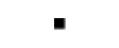 Technik/technička čistírny (kód: 31-066-M)Technik/technička čistírny (kód: 31-066-M)Technik/technička čistírny (kód: 31-066-M)Technik/technička čistírny (kód: 31-066-M)Technik/technička čistírny (kód: 31-066-M)Technik/technička čistírny (kód: 31-066-M)Technik/technička čistírny (kód: 31-066-M)Technik/technička čistírny (kód: 31-066-M)Technik/technička čistírny (kód: 31-066-M)Technik/technička čistírny (kód: 31-066-M)Technik/technička čistírny (kód: 31-066-M)Technik/technička čistírny (kód: 31-066-M)Technik/technička prádelny (kód: 31-067-M)Technik/technička prádelny (kód: 31-067-M)Technik/technička prádelny (kód: 31-067-M)Technik/technička prádelny (kód: 31-067-M)Technik/technička prádelny (kód: 31-067-M)Technik/technička prádelny (kód: 31-067-M)Technik/technička prádelny,  19.03.2024 2:19:56Technik/technička prádelny,  19.03.2024 2:19:56Technik/technička prádelny,  19.03.2024 2:19:56Technik/technička prádelny,  19.03.2024 2:19:56Technik/technička prádelny,  19.03.2024 2:19:56Strana 2 z 2